Ratio and Proportion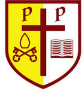 Ratio and ProportionRatio and ProportionRatio and ProportionRatio and ProportionRatio and ProportionRatio and ProportionRatio and ProportionRatio and ProportionNurseryReceptionEarly Learning GoalYear 1Year 2Year 3Year 4Year 5Year 6Position, direction and movementPosition, direction and movementPosition, direction and movementRatio and Proportion objectives only appear in Year 6. However, it is vital that these objectives build upon children’s prior learning in other mathematical concepts, in particular: fractions, decimals and percentages. Therefore, this document should be used in conjunction with the other progression documents in order to see where this learning is progressing fromRatio and Proportion objectives only appear in Year 6. However, it is vital that these objectives build upon children’s prior learning in other mathematical concepts, in particular: fractions, decimals and percentages. Therefore, this document should be used in conjunction with the other progression documents in order to see where this learning is progressing fromRatio and Proportion objectives only appear in Year 6. However, it is vital that these objectives build upon children’s prior learning in other mathematical concepts, in particular: fractions, decimals and percentages. Therefore, this document should be used in conjunction with the other progression documents in order to see where this learning is progressing fromRatio and Proportion objectives only appear in Year 6. However, it is vital that these objectives build upon children’s prior learning in other mathematical concepts, in particular: fractions, decimals and percentages. Therefore, this document should be used in conjunction with the other progression documents in order to see where this learning is progressing fromRatio and Proportion objectives only appear in Year 6. However, it is vital that these objectives build upon children’s prior learning in other mathematical concepts, in particular: fractions, decimals and percentages. Therefore, this document should be used in conjunction with the other progression documents in order to see where this learning is progressing fromRatio and Proportion objectives only appear in Year 6. However, it is vital that these objectives build upon children’s prior learning in other mathematical concepts, in particular: fractions, decimals and percentages. Therefore, this document should be used in conjunction with the other progression documents in order to see where this learning is progressing fromsolve problems involving the relative sizes of two quantities where missing values can be found by using integer multiplication and division factsRatio and Proportion objectives only appear in Year 6. However, it is vital that these objectives build upon children’s prior learning in other mathematical concepts, in particular: fractions, decimals and percentages. Therefore, this document should be used in conjunction with the other progression documents in order to see where this learning is progressing fromRatio and Proportion objectives only appear in Year 6. However, it is vital that these objectives build upon children’s prior learning in other mathematical concepts, in particular: fractions, decimals and percentages. Therefore, this document should be used in conjunction with the other progression documents in order to see where this learning is progressing fromRatio and Proportion objectives only appear in Year 6. However, it is vital that these objectives build upon children’s prior learning in other mathematical concepts, in particular: fractions, decimals and percentages. Therefore, this document should be used in conjunction with the other progression documents in order to see where this learning is progressing fromRatio and Proportion objectives only appear in Year 6. However, it is vital that these objectives build upon children’s prior learning in other mathematical concepts, in particular: fractions, decimals and percentages. Therefore, this document should be used in conjunction with the other progression documents in order to see where this learning is progressing fromRatio and Proportion objectives only appear in Year 6. However, it is vital that these objectives build upon children’s prior learning in other mathematical concepts, in particular: fractions, decimals and percentages. Therefore, this document should be used in conjunction with the other progression documents in order to see where this learning is progressing fromRatio and Proportion objectives only appear in Year 6. However, it is vital that these objectives build upon children’s prior learning in other mathematical concepts, in particular: fractions, decimals and percentages. Therefore, this document should be used in conjunction with the other progression documents in order to see where this learning is progressing fromsolve problems involving the calculation of percentages [for example, of measures, and such as 15% of 360] and the use of percentages for comparisonsolve problems involving similar shapes where the scale factor is known or can be foundsolve problems involving unequal sharing and grouping using knowledge of fractions and multiples.